Committee Meeting Minutes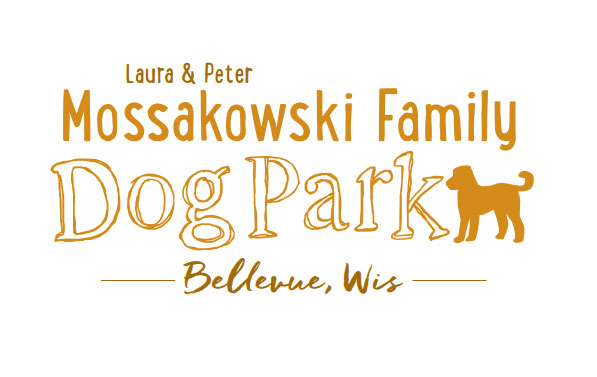 December 7th, 2016 12:30-2:00Meeting Began: 12:35pmIn attendance: Mark Schuster, Paul Theys, Laura Mossakowski, Sandy Kemper, Mary Mikolajczak, Stephanie Schlag, Jennie Wertel, Bill BahlkeSecretary Report: Approval Paul, LauraTreasurers Report: $5608.00Pd Bill for Johns Johns and got deposit from OVE-bay auction going wellCommunity Fundraising: Packer Grant didn't come through for this yearOld Business:Fees with Village Agreement - Continue to narrow down expense responsibilitiesAddendum to the origonal agreement to outline the responsibilitiesMaintenance schedule from agreement:1. Current - Year 1 of Operation: Jan. 1, 2017 - Dec. 31, 20172. Year 2 - Jan. 1, 2018 - Dec. 31, 20183. Year 3 - Jan. 1, 2019 - Dec. 31, 20194. Year 4 - Jan. 1, 2020 - Dec. 31, 20205. Year 5 - Jan. 1, 2021 - Dec. 31, 2021Looking to present to the VB January 25, 2017 with goal to be wrapped up with agreement, rules, hours (dawn - dusk?), and fee proposal before March 1, 2017.Stephanie needs a written proposal Jan. 2, 2017 and Park Committee meeting is Jan. 9, 2017 (minimum of rules and hours to be presented)Next Meeting Dates:January 4th @ 9:30; Laura's officeNew Business:Mark's Update: Lights and sign are done, electric box locked and off for winter DNR compliance issues resolvedFence issue is fixedGarret found shade structures that can be looked at for the larger structureWork is done for the year$588.39 X2 paid over the estimated costs for the shared portion, Dog Park LTD to cover it.  NE Asphault to submit bill for the contracted portion.  Dog Park Rules:Establish rules and proof drafts for signage.Volunteer Committee will be needed to plan:First meeting Tonight, December 7th, 2016.Discussion of agenda for meeting.Titles and job descriptions.Dog Park Board will need to:Create daily & annual fees (i.e. Brown County Dog Park charges $2- daily fee & $20 annual fee)$3.00/day per dog for daily then $30/year for annual pass or $60/year for household membershipFinalize Dog Park Rules to present to the Village Board in JanFee schedule based on $10,000 annual maintenance budgetPort-A-Potty, snow removal, & electricity, etc. $3,000-7,000Meeting Adjourned: 2:20pm